                                                                                         ОРГАНИЧЕСКИЕ ВЕЩЕСТВА           БЕЛКИ  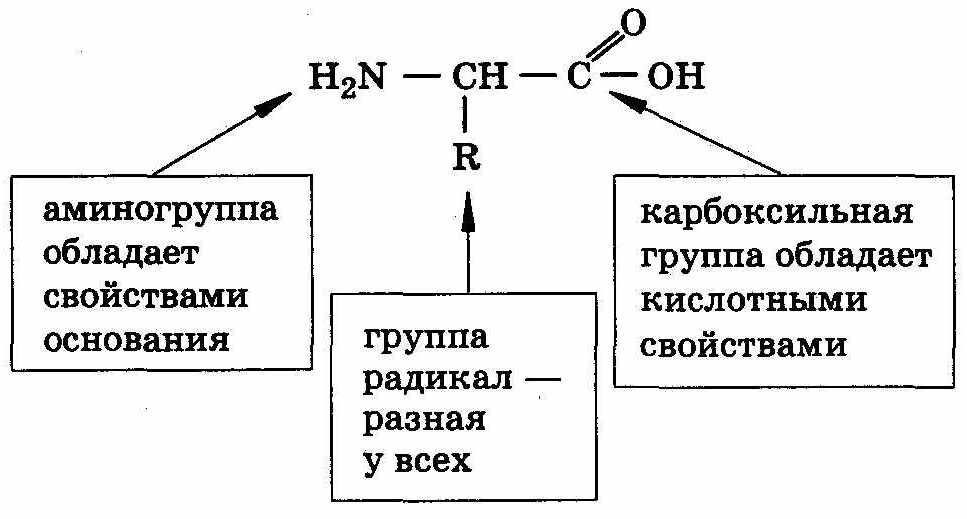 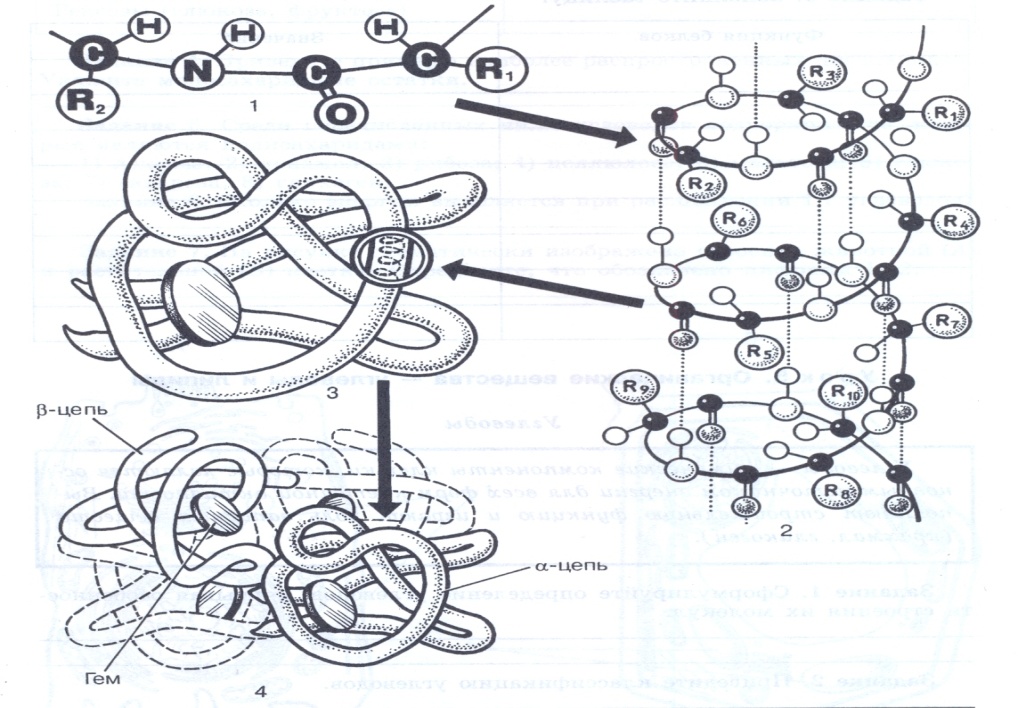 